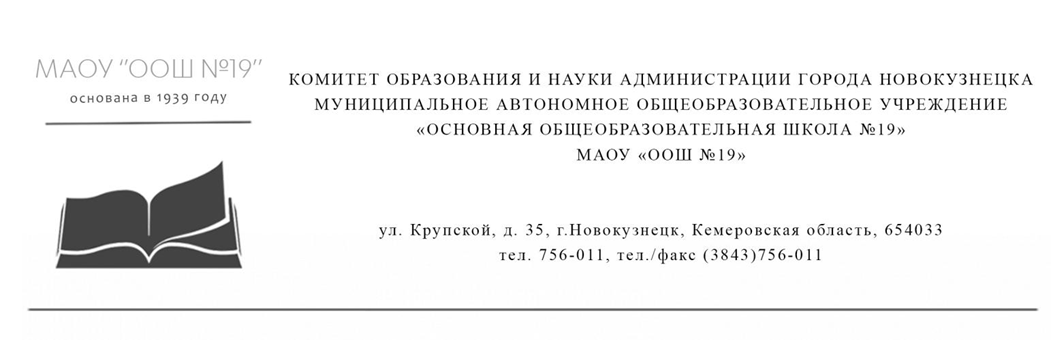 КАЛЕНДАРНОЕ ПЛАНИРОВАНИЕВОСПИТАТЕЛЬНОЙ РАБОТЫ На 2021-2022 уч. г.МАОУ «ООШ № 19»НА УРОВНЕ НАЧАЛЬНОГО ОБЩЕГО ОБРАЗОВАНИЯРазработчики:  Пятырова Елена Владимировна заместитель директора по ВРПрядко Алена Игоревназаместитель директор по УВР Новокузнецкий городской округ, 2021ПРИНЯТО
педагогическим советом
МАОУ «ООШ № 19»Протокол №1
От «30» августа 2021г.УТВЕРЖДЕНО
 приказом МАОУ «ООШ № 19»
 от ________________ Директор МАОУ «ООШ № 19» О.В. ФилоноваРАССМОТРЕНОНа Ученическом СоветеПротокол № 1от «29» августа 2021г.РАСМОТРЕНО На Совете родителейПротокол № 1от «29» августа 2021г.календарный план воспитательной работы НА УРОВЕНЬ НАЧАЛЬНОГО ОБЩЕГО ОБРАЗОВАНИЯна 2021-2022 учебный год1-4 классы.календарный план воспитательной работы НА УРОВЕНЬ НАЧАЛЬНОГО ОБЩЕГО ОБРАЗОВАНИЯна 2021-2022 учебный год1-4 классы.календарный план воспитательной работы НА УРОВЕНЬ НАЧАЛЬНОГО ОБЩЕГО ОБРАЗОВАНИЯна 2021-2022 учебный год1-4 классы.календарный план воспитательной работы НА УРОВЕНЬ НАЧАЛЬНОГО ОБЩЕГО ОБРАЗОВАНИЯна 2021-2022 учебный год1-4 классы.календарный план воспитательной работы НА УРОВЕНЬ НАЧАЛЬНОГО ОБЩЕГО ОБРАЗОВАНИЯна 2021-2022 учебный год1-4 классы.календарный план воспитательной работы НА УРОВЕНЬ НАЧАЛЬНОГО ОБЩЕГО ОБРАЗОВАНИЯна 2021-2022 учебный год1-4 классы.Инвариантные модулиИнвариантные модулиИнвариантные модулиИнвариантные модулиИнвариантные модулиИнвариантные модули1. КЛАССНОЕ РУКОВОДСТВО1. КЛАССНОЕ РУКОВОДСТВО1. КЛАССНОЕ РУКОВОДСТВО1. КЛАССНОЕ РУКОВОДСТВО1. КЛАССНОЕ РУКОВОДСТВО1. КЛАССНОЕ РУКОВОДСТВООрганизация питания учащихся1-4ежедневноежедневноежедневноКлассные руководителиОрганизация дежурства в классном кабинете1-4ежедневноежедневноежедневноКлассные руководителиИндивидуальная работа с учащимися1-4ежедневноежедневноежедневноКлассные руководителиВедение и учет пропусков в журнале1-4ежедневноежедневноежедневноКлассные руководителиКонтроль за внешним видом учащихся класса1-4ежедневноежедневноежедневноКлассные руководителиПроверка дневников учащихся1-4еженедельноеженедельноеженедельноКлассные руководителиПроведение тематического классного часа (по плану воспитательной работы класса)1-4еженедельноеженедельноеженедельноКлассные руководителиРабота с родителями 1-4еженедельноеженедельноеженедельноКлассные руководителиРабота с учителями – предметниками 1-4еженедельноеженедельноеженедельноКлассные руководителиВстреча с психологом, социальным педагогом 1-4еженедельноеженедельноеженедельноКлассные руководителиПосещение уроков в своем классе1-4Каждый месяцКаждый месяцКаждый месяцКлассные руководителиВстреча с родительским активом.1-4Каждый месяцКаждый месяцКаждый месяцКлассные руководителиОформление классного журнала по итогам четверти.1-4Один раз в четвертьОдин раз в четвертьОдин раз в четвертьКлассные руководителиСтатистические данные класса за четверть (сдавать в учебную часть)1-4Один раз в четвертьОдин раз в четвертьОдин раз в четвертьКлассные руководителиАнализ выполнения плана работы за четверть, коррекция календарного плана воспитательной работы на новую четверть1-4Один раз в четвертьОдин раз в четвертьОдин раз в четвертьКлассные руководителиПроведение родительского собрания (протоколы родительских собраний сдавать заместителю директора по ВР)1-4Один раз в четвертьОдин раз в четвертьОдин раз в четвертьКлассные руководителиПроведение открытого мероприятия 1-4Один раз в годОдин раз в годОдин раз в годКлассные руководителиАнализ и составление плана воспитательной работы 1-4Один раз в год(до 10 сентября)Один раз в год(до 10 сентября)Один раз в год(до 10 сентября)Классные руководителиОформление социального паспорта класса 1-4Один раз в год(до 10 сентября)Один раз в год(до 10 сентября)Один раз в год(до 10 сентября)Классные руководителиСдача статистических данных класса 1-4Один раз в год(1-10 сентября)Один раз в год(1-10 сентября)Один раз в год(1-10 сентября)Классные руководителиИзучение жилищно-бытовых условий учащихся своего класса.1-4Один раз в годОдин раз в годОдин раз в годКлассные руководителиОформление личных дел учащихся 1-4Один раз в год(конец учебного года)Один раз в год(конец учебного года)Один раз в год(конец учебного года)Классные руководителиПосещение выездных представлений театров в школе1-4В течение годаВ течение годаВ течение годаКлассные руководителиЭкскурсия в школьный музей1-4В течение годаВ течение годаВ течение годаКлассные руководителиПоездки в драматический театр, в кинотеатр1-4По плану клас.рук.По плану клас.рук.По плану клас.рук.Классные руководителиЭкскурсии в музеи, пожарную часть, предприятия1-4По плану клас.рук.По плану клас.рук.По плану клас.рук.Классные руководителиВыставки рисунков, фотографий творческих работ, посвященных событиям и памятным датам1-4В течение годаВ течение годаВ течение годаКлассные руководителиОформление классных уголков1-4В течение годаВ течение годаВ течение годаКлассные руководителиТрудовые десанты по уборке территории школы1-4В течение годаВ течение годаВ течение годаКлассные руководителиТрудовой десант по озеленению школьных клумб1-4Сентябрь, апрельСентябрь, апрельСентябрь, апрельКлассные руководителиПраздничное украшение кабинетов, окон кабинета1-4В течение годаВ течение годаВ течение годаКлассные руководителиКорректировка социального паспорта в конце учебного года. 1-4Сентябрь-майСентябрь-майСентябрь-майКлассные руководителиСоставление индивидуально-профилактических программ сопровождения обучающихся, состоящих на ВШУ1-4В течение годаВ течение годаВ течение годаСоциальный педагог, классные руководителиПрофилактика безнадзорности и правонарушений среди несовершеннолетних. Совет профилактики.1-4В течение годаВ течение годаВ течение годаСоциальный педагог, классные руководителиПривлечение детей, попавших в трудную жизненную ситуацию, к занятиям в кружках, секциях, к общественной работе.1-4В течение годаВ течение годаВ течение годаСоциальный педагог, классные руководителиПрофилактика детского дорожно-транспортного травматизма1-4В течение годаВ течение годаВ течение годаКлассные руководителиБезопасность жизнедеятельности1-4В течение годаВ течение годаВ течение годаКлассные руководителиПрофилактика злоупотребления алкоголя и наркотических средств1-4В течение годаВ течение годаВ течение годаКлассные руководителиЕжедневная проверка посещаемости обучающихся1-4В течение годаВ течение годаВ течение годаСоциальный педагог, классные руководителиМониторинг занятости обучающихся в каникулярное время1-4В течение годаВ течение годаВ течение годаСоциальный педагог, классные руководителиПроведение профилактических пятимуток1-4В течение года(каждую пятницу)В течение года(каждую пятницу)В течение года(каждую пятницу)Социальный педагог, классные руководители2. ШКОЛЬНЫЙ УРОК(согласно индивидуальным планам работы учителей-предметников)2. ШКОЛЬНЫЙ УРОК(согласно индивидуальным планам работы учителей-предметников)2. ШКОЛЬНЫЙ УРОК(согласно индивидуальным планам работы учителей-предметников)2. ШКОЛЬНЫЙ УРОК(согласно индивидуальным планам работы учителей-предметников)2. ШКОЛЬНЫЙ УРОК(согласно индивидуальным планам работы учителей-предметников)2. ШКОЛЬНЫЙ УРОК(согласно индивидуальным планам работы учителей-предметников)3. КУРСЫ ВНЕУРОЧНОЙ ДЕЯТЕЛЬНОСТИ3. КУРСЫ ВНЕУРОЧНОЙ ДЕЯТЕЛЬНОСТИ3. КУРСЫ ВНЕУРОЧНОЙ ДЕЯТЕЛЬНОСТИ3. КУРСЫ ВНЕУРОЧНОЙ ДЕЯТЕЛЬНОСТИ3. КУРСЫ ВНЕУРОЧНОЙ ДЕЯТЕЛЬНОСТИ3. КУРСЫ ВНЕУРОЧНОЙ ДЕЯТЕЛЬНОСТИНазвание курса КлассыКоличествочасовв неделюКоличествочасовв неделюКоличествочасовв неделюОтветственныеАзбука здоровья1-4555Учителя начальных классовКниголюбы4111Учителя начальных классовУмницы и умники2555Учителя начальных классовБумагопластика 1-4111Учителя начальных классовСпортиные игры2111Учитель физкультурыСекреты русского языка2222Учителя начальных классов4 РАБОТА С РОДИТЕЛЯМИ4 РАБОТА С РОДИТЕЛЯМИ4 РАБОТА С РОДИТЕЛЯМИ4 РАБОТА С РОДИТЕЛЯМИ4 РАБОТА С РОДИТЕЛЯМИ4 РАБОТА С РОДИТЕЛЯМИДела, события, мероприятияКлассыОриентировочноевремяпроведенияОриентировочноевремяпроведенияОриентировочноевремяпроведенияОтветственныеУчастие родителей в проведении общешкольных, классных мероприятий1-4В течение годаВ течение годаВ течение годаЗаместитель директора по ВР, классные руководителиРодительские собрания1-41 раз/четверть1 раз/четверть1 раз/четвертьКлассные руководителиИнформационное оповещение родителей через Viber,  школьный сайт 1-4В течении годаВ течении годаВ течении годаКлассные руководители Заместитель директора по ВРИндивидуальные консультации1-4В течение годаВ течение годаВ течение годаКлассные руководителиРабота Совета профилактики с семьями  по вопросам воспитания и обучения детей1-4По плану СоветаПо плану СоветаПо плану СоветаПредседатель Совета5 САМОУПРАВЛЕНИЕ5 САМОУПРАВЛЕНИЕ5 САМОУПРАВЛЕНИЕ5 САМОУПРАВЛЕНИЕ5 САМОУПРАВЛЕНИЕ5 САМОУПРАВЛЕНИЕДела, события, мероприятияКлассыОриентировочноевремяпроведенияОриентировочноевремяпроведенияОриентировочноевремяпроведенияОтветственныеВыборы органов самоуправления в классах1-4сентябрьсентябрьсентябрьКлассные руководителиКлассные собрания «Планирование работы класса на 2021-2022 уч.год»1-4сентябрьсентябрьсентябрьКлассные руководителиУчастие в социально значимых акциях – экологических, гражданско-патриотических, экологических, трудовых и т.д.1-4В течении годаВ течении годаВ течении годаКлассные руководителиЗаместитель директора по ВРВАРИАТИВНЫЕ МОДУЛИВАРИАТИВНЫЕ МОДУЛИВАРИАТИВНЫЕ МОДУЛИВАРИАТИВНЫЕ МОДУЛИВАРИАТИВНЫЕ МОДУЛИВАРИАТИВНЫЕ МОДУЛИ1. КЛЮЧЕВЫЕ ОБЩЕШКОЛЬНЫЕ ДЕЛА1. КЛЮЧЕВЫЕ ОБЩЕШКОЛЬНЫЕ ДЕЛА1. КЛЮЧЕВЫЕ ОБЩЕШКОЛЬНЫЕ ДЕЛА1. КЛЮЧЕВЫЕ ОБЩЕШКОЛЬНЫЕ ДЕЛА1. КЛЮЧЕВЫЕ ОБЩЕШКОЛЬНЫЕ ДЕЛА1. КЛЮЧЕВЫЕ ОБЩЕШКОЛЬНЫЕ ДЕЛАДелаКлассыКлассыКлассыОриентировочноевремяпроведенияОтветственныеТоржественная линейка «Здравствуй, школа!»«Урок успеха»1-91-91-91.09.20Заместитель директора по ВРДень солидарности в борьбе с терроризмом. Урок памяти1-41-41-4сентябрьЗаместитель директора по ВР,классные руководителиЧас памяти «Блокада Ленинграда»1-41-41-4сентябрьЗаместитель директора по ВР, классные руководителиМероприятия месячника безопасности  и гражданской защиты детей 1-41-41-4сентябрьЗаместитель директора по ВР, классные руководители, руководитель ДЮП, отряда ЮИД, учитель ОБЖДень Здоровья1-41-41-4сентябрьУчитель физкультурыМероприятия месячника правового воспитания и профилактики правонарушений. Единый день профилактики правонарушений и деструктивного поведения (правовые, профилактические игры, беседы и т.п.) 1-41-41-4октябрьЗаместитель директора по ВР, классные руководители, социальный педагогДень учителя «Мой любимый учитель»:- Торжественный концерт.1-41-41-4октябрьЗаместитель директора по ВР, классные руководителиДень народного единства1-41-41-4октябрьЗаместитель директора по ВР, классные руководителиДень матери:- Акция «Самые лучшие слова для моей любимой мамочки».- Торжественный концерт.1-41-41-4ноябрьЗаместитель директора по ВР, классные руководителиДень здоровья1-41-41-4декабрьЗаместитель директора по ВР, классные руководителиДень неизвестного солдата:1-41-41-4декабрьЗаместитель директора по ВР, классные руководителиДень героя Отечества1-41-41-4декабрьЗаместитель директора по ВР, классные руководителиДень Конституции РФ1-41-41-4декабрьЗаместитель директора по ВР, классные руководители«Здравсвуй Новый год»украшение кабинетов, оформление окон, конкурс плакатов, поделок, праздничная программа.Мероприятия месячника эстетического воспитания в школе. 1-41-41-4декабрьЗаместитель директора по ВР, классные руководителиМероприятия месячника гражданского и патриотического воспитания: смотр строя и песни, фестиваль патриотической песни, соревнование по пионерболу, волейболу, спортивная эстафета, акции «Письмо солдату», по поздравлению пап и дедушек, мальчиков, конкурс плакатов и рисунков, Уроки мужества.1-41-41-4февральЗаместитель директора по ВР, классные руководители, учителя физкультурыДень здоровья1-41-41-4мартЗаместитель директора по ВР, классные руководители«8 марта – женский день»: конкурсная программа «Вперед, девчонки!», выставка  рисунков, акция по поздравлению мам, бабушек, девочек.1-41-41-4мартклассные руководителиВесенняя неделя добра1-41-41-4апрельЗаместитель директора по ВР, классные руководителиДень космонавтики1-41-41-4апрельклассные руководителиДни защиты от экологической опасности1-41-41-4апрель -июньЗаместитель директора по ВР, классные руководителиДень здоровья 1-41-41-4майЗаместитель директора по ВР, классные руководители, учителя физкультурыДень Победы: акции «Бессмертный полк», «С праздником, ветеран!», Вахта памяти у памятника «Павшим в годы войны»,  концерт, проект «Окна Победы» и др.1-41-41-4майЗаместитель директора по ВРДень здоровья1-41-41-4майЗаместитель директора по ВР, классные руководителиТоржественная линейка «Последний звонок»1-41-41-4майЗаместитель директора по ВРДЕТСКИЕ ОБЩЕСТВЕННЫЕ ОБЪЕДИНЕНИЯДЕТСКИЕ ОБЩЕСТВЕННЫЕ ОБЪЕДИНЕНИЯДЕТСКИЕ ОБЩЕСТВЕННЫЕ ОБЪЕДИНЕНИЯДЕТСКИЕ ОБЩЕСТВЕННЫЕ ОБЪЕДИНЕНИЯДЕТСКИЕ ОБЩЕСТВЕННЫЕ ОБЪЕДИНЕНИЯДЕТСКИЕ ОБЩЕСТВЕННЫЕ ОБЪЕДИНЕНИЯДела, события, мероприятияКлассыКлассыОриентировочноевремяпроведенияОриентировочноевремяпроведенияОтветственныеТрудовая акция «Школьный двор»1-41-4октябрьоктябрьКлассные руководителиАкция «Дарите книги с любовью»1-41-4январьянварьКлассные руководителиБлаготворительная акция «Помоги другу»1-41-4октябрь - декабрьоктябрь - декабрьКлассные руководители Весенняя Неделя Добра1-41-4февральфевральКлассные руководителиОРГАНИЗАЦИЯ ПРЕДМЕТНО-ЭСТЕТИЧЕСКОЙ СРЕДЫОРГАНИЗАЦИЯ ПРЕДМЕТНО-ЭСТЕТИЧЕСКОЙ СРЕДЫОРГАНИЗАЦИЯ ПРЕДМЕТНО-ЭСТЕТИЧЕСКОЙ СРЕДЫОРГАНИЗАЦИЯ ПРЕДМЕТНО-ЭСТЕТИЧЕСКОЙ СРЕДЫОРГАНИЗАЦИЯ ПРЕДМЕТНО-ЭСТЕТИЧЕСКОЙ СРЕДЫОРГАНИЗАЦИЯ ПРЕДМЕТНО-ЭСТЕТИЧЕСКОЙ СРЕДЫ«Наш кабинет самый лучший» оформление классного уголка1-41-4сентябрьсентябрьКлассные руководителиНаш школьный двор – высадка цветов1-41-4маймайКлассный руководитель Заместитель директора по ВР